Job Description and Person Specification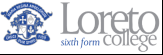 Person SpecificationThis person specification will be used in shortlisting and interviewing to select the best candidate. Each applicant should therefore address the person specification in their written application and where appropriate, give examples of how the criteria have been met.Post TitleOffice ManagerPurposeTo support the Administrative Services Manager (ASM) in providing an efficient and effective administration service to the college. Working alongside the ASM, the role will have direct line management of members of the Administration Department, and will take a lead on the day to day running of the Administration Department; including the monitoring of department targets in line with key college events and objectives.Responsible toThe Principal through the Assistant Principal;: Planning & Resources, the Director of College Services and the Administrative Services Manager.Liaising withHeads of Enabling Departments, Senior Management and College Management teams as well as departmental teaching and support staff. Remuneration & HoursNJC Support Staff Payment: Pay Points 16 – 18 (£30,288 - £32,259)This is a full time, permanent position.ContextContextLoreto Sixth Form College is one of the largest provider of A Levels in the country, and was graded as Outstanding by OFSTED in January 2023. The college is looking to appoint an experienced people manager, with demonstrable experience in managing staff members with a variety of different responsibilities. The Administration Department, comprising of Administration and Reprographics is led by the Administrative Services Manager; the Office Manager will take a leading role in managing the day to day functions of the Administration Department.Loreto Sixth Form College is one of the largest provider of A Levels in the country, and was graded as Outstanding by OFSTED in January 2023. The college is looking to appoint an experienced people manager, with demonstrable experience in managing staff members with a variety of different responsibilities. The Administration Department, comprising of Administration and Reprographics is led by the Administrative Services Manager; the Office Manager will take a leading role in managing the day to day functions of the Administration Department.Main Duties and ResponsibilitiesDirect line management of the Receptionist and Administrative Assistant. To assist the Administrative Services Manager with the induction and development of new and existing team members.To ensure all work coming through the office is delegated as appropriate and completed within deadlines.To provide advice, support and guidance, as a senior member of the team, to other members of the office team where appropriate.To assist the Administrative Services Manager in promoting a team approach and a professional ethos.To assist the Administrative Services Manager in their work and deputising for them as required.To assist the Administrative Services Manager with ensuring office KPIs are met through the monitoring of the college service desk system.To provide a range of administrative functions including: answering and distribution of telephone calls, assisting and producing, where applicable, mail merge letters, PowerPoint presentations and spreadsheet tasks.To further develop an efficient administrative support system, realising and deploying the potential of IT and other technologies in the administration of the College.To use a range of internal college systems to provide an effective administrative function.To work flexibly to provide cover for and/or work in collaboration with colleagues in the college office.To carry out such other duties as may reasonably be allocated by the Principal or his designate, or the Administrative Services Manager to enhance the work of the college.To support wider cross college events and initiatives as appropriate; including evening and weekend activities as required.GeneralTo be aware of and comply with all College policies and procedures.To be aware of equal opportunities and to demonstrate these principles in all aspects of work.To understand the College’s Safeguarding and Health and Safety policies and to work within its guidelines.StaffingTo undertake staff development.To take part in the College’s Appraisal process.To ensure that appropriate arrangements for cover are made when absent.To work as part of a team and to ensure effective working relations.Quality AssuranceTo ensure the effective operation of quality assurance systems.To contribute to the process of the setting of targets within the department and to work towards their achievement.CommunicationsTo ensure effective communication with members of staff, managers and the senior leadership team.To liaise with relevant external bodies as appropriate.Marketing and LiaisonTo contribute to the College liaison and marketing activities.To link with external agencies as appropriate.Management of ResourcesTo contribute to the maintenance of an attractive working environment. OtherTo support the aims and objectives of the College.To attend meetings as appropriate.To undertake any other duties the Principal or their designated alternate may reasonably direct from time to time within the context of the Loreto College contract.To take all reasonable steps to ensure the security of any personal data relating to College employees or students, (either future, current or past) to which you have access, in line with the requirements of the College’s Data Protection Policy and the General Data Protection Regulation (GDPR). This Job Description is subject to periodic review and amendment.EssentialDesirableAssessment MethodExperienceSignificant previous experience in an administrative rolexApplication, InterviewPrevious administrative experience of working within an educational environment xApplication, InterviewExperience of providing induction and basic training to othersxxApplication, InterviewPrevious experience of providing a high quality administrative function.xApplication, InterviewPrevious experience of managing team members in a busy and diverse departmentxSkills and Knowledge Conversant in all Microsoft Office applications, with high demonstrable high skills in Word and PowerPoint. xInterview, Test Ability to organise and manage own workload to meet completing deadlinesxApplication, InterviewExcellent written and oral communication skillsxApplication, InterviewAbility to prioritise and multitask, using own initiative to overcome challenges.xApplication, InterviewExcellent written and verbal communication skills xApplication, InterviewThe ability to maintain quality and organisational procedures xInterview Excellent attention to detailxApplication, Interview, TestDemonstrable skills in managing training and induction of staffxAbility to empathise with 16-19 year olds within a college situation xInterview Evidence of commitment to Continuous Professional Development xApplication, InterviewQualifications Educated to degree level or equivalent, or substantial relevant experience that demonstrates a high order of literacy, numeracy and analytical skills.xApplication, InterviewA relevant administrative qualification or evidence of formal training.xApplication, InterviewAttitude and Impact Positive and Enthusiastic xInterview Able to motivate others within the team to achieve set objectivesxInterviewFlexibility and a readiness to undertake a wide range of tasks xInterviewSmart in appearance and manner xInterviewAbility to work outside of normal office hours on occasionsxInterviewIn sympathy with the Catholic ethos of the College, including a commitment to co-operation and helpfulness and a concern for the well-being of others xInterviewA willingness to show flexibility in working arrangements in terms of duties and working patterns to meet emergencies and changes in circumstances xInterviewCommitted to Equality and Diversity xInterviewPersonal Enhanced DBS Clearance*xPre-employment check Ability to meet the requirements of the Asylum and Immigration Act (to be legally employed to work in the UK)xInterview*this will follow an initial offer of employment 